Клубный час «Знакомство»Автором педагогической технологии «Клубный час» является Наталья Петровна Гришаева - старший научный сотрудник института социологии РАН.«Клубный час» – это педагогическая технология, направленная на развитие у детей социализации, самостоятельности и саморегуляции (произвольности) поведения, а так же умения планировать деятельность, оценивать результаты.Основной целью клубного часа: развитие свободной самостоятельной детской деятельности через формирование активного познавательного интереса детей к окружающему миру и творчеству.Суть данной технологии заключается в том, что дети могут в течение одного часа свободно общаться друг с другом и перемещаться по детскому саду, соблюдая определенные правила поведения, и по звону колокольчика возвращаться в группу.23ноября 2023 года в  нашем детском саду  прошел игровой клубный час  Тема: «Знакомство» 5 точек локации ждали детей:Фокусы и экспериментыВеселый язычокВ гостях у крошки АнтошкиДетская мастерскаяМаленькие художники Через час дети возвратились в свои группы и  вместе с воспитателями обсудили свои результаты.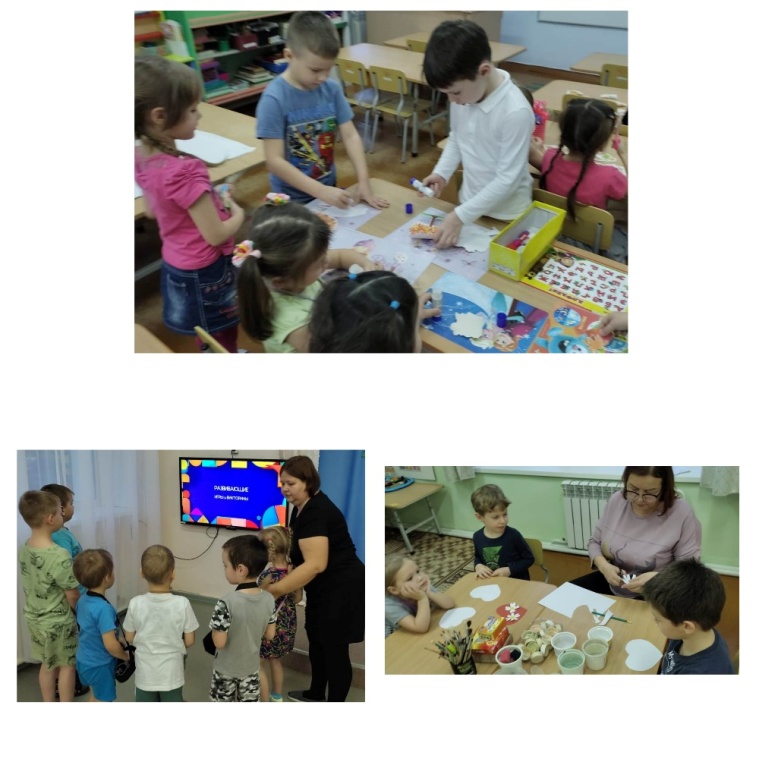 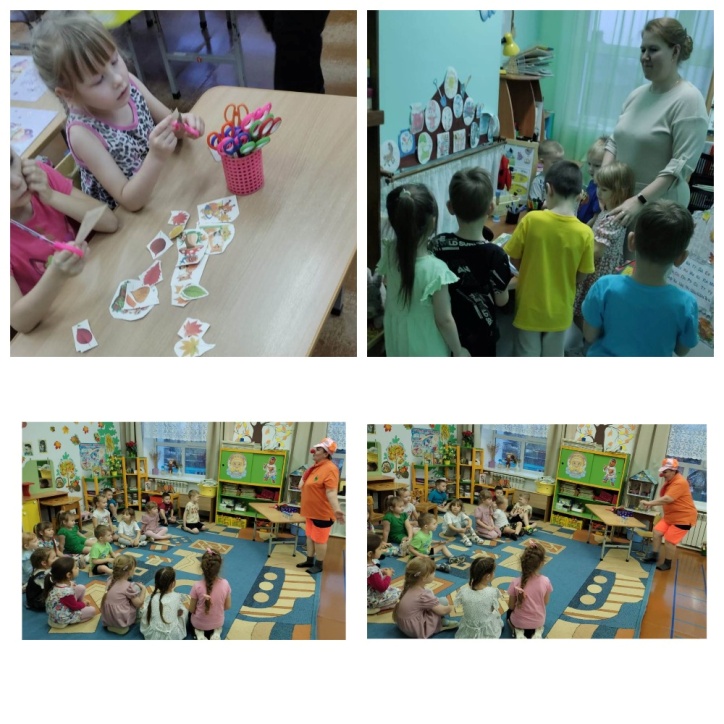 